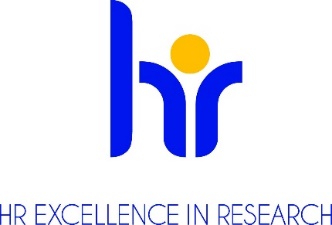 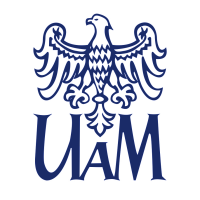 									Data: 29/11/2023INFORMACJA O WYNIKU KONKURSU(przesyłana do SSK)W wyniku przeprowadzonego postępowania konkursowego na w/w stanowisko do zatrudnienia komisja konkursowa, po przeprowadzeniu tajnego głosowania, wyłoniła Panią Antoninę Świdurską i Panią Nikolę Zduńczyk.Uzasadnienie: obie kandydatki posiadają bardzo dobry dorobek naukowy, w tym publikacje i wystąpienia na konferencjach, osiągnięcia wynikające z prowadzenia badań naukowych i udziału w projektach badawczych oraz bardzo dobre kompetencje w zakresie językoznawstwa.Komisja konkursowa dokonała analizy złożonych dokumentów. Dokumenty złożone przez Kandydatki w postępowaniu konkursowym spełniały wymogi formalne i merytoryczne. Kandydatki spełniły wszystkie kryteria przyjęte w warunkach konkursu. Komisja rekomenduje zatrudnienie na stanowisku stypendystka.					Marcin Kilarski					(Imię i nazwisko przewodniczącego komisji konkursowej)WYDZIAŁNazwa projektuNumer umowy projektowejWydział Anglistyki„Uniwersalia semantyczne systemów klasyfikatorów”UMO-2022/47/B/HS2/02999STANOWISKOstypendysta/ka